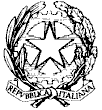                  MINISTERO DELLA ISTRUZIONE, UNIVERSITA’ E RICERCA                                               ISTITUTO COMPRENSIVO DI ESINE                                               Via Chiosi n. 4  –  25040 ESINE (BS)                                         Telefono: 0364/46057-58 – Fax: 0364/361150                        e-mail: bsic83800q@istruzione.it - PEC: bsic83800q@pec.istruzione.it Cod.meccanografico:BSIC83800Q - Cod fiscale: 81003130176 – Codice Univoco dell’Ufficio UF0WTH                             Sulla base delle linee guida Anac FOIA (del. 13/09/2016) è istituito presso ogni Amministrazione un registro delle richieste di accesso presentate (per tutte le tipologie di accesso)Data richiesta- ProtocoloOggetto richiestaUfficio che gestisce il procedimentoEsito richiesta e motivazioniData decisioneTipologia di accesso15.09.17- prot. 1634a/I.4Richiesta copia dichiarazioni titoli di inclusione in graduatoria d’ Istituto di docente per il triennio 2014/17Ufficio Personale-Richiesta improcedibile in quanto l’I.C. di ESINE non è l’Ufficio che detiene i dati richiesti--Pratica inoltrata via PEC all’ Istituto scolastico che ha gestito la domanda di inclusione in  graduatoria del docente controinteressato e comunicazione via PEC al docente che ha prodotto  l’istanza di accessoPEC prot.1670/I.4 del 19.09.17.L. 241/90 - art. 22 (Accesso documentale)15.09.17 - prot. 1634b/I.4 Richiesta copia dichiarazione titoli e servizi (non è specificato di chi)Ufficio Personale-In data 25/09/2017 viene richiesta riformulazione della domanda di accesso civico con esplicitazione dei dati richiesti e loro contestualizzazioneD.lgs 33/2013-art. 5+  D.lgs 97/2016 (FOIA)